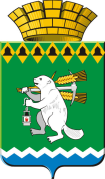  ОБЩЕСТВЕННАЯ  ПАЛАТА Артемовского городского округа 623780, Свердловская область, город Артемовский, площадь Советов,3Проект повестки заседания Общественной палаты24.08.2018 1.Вручение удостоверения члена Общественной палаты Серегиной Т.В.   Глава Артемовского городского округа А.В.Самочернов.2. Информация по вопросу «О проведении работ по  капитальному ремонту  домов в 2018году».Докладчик: Председатель   Общественной палаты Р.А.Калугина3. Информация о  заседании ОП Свердловской области по обсуждению проекта федерального закона "О внесении изменений в отдельные законодательные акты Российской Федерации по вопросам назначения и выплаты пенсий». Докладчик: Пономарев Г.В. член  Общественной палаты.4.  Информация о проведенных мероприятиях членами Общественной палаты в рамках акции «Безопасность детства» 4.1. проверка ЗОК им. П.Морозова.           4.2. проверка состояния детских дворовых площадок. Докладчик: Председатель   Общественной палаты Р.А.Калугина5. Информация о результатах участия в расширенном заседании Общественной палаты Свердловской области  «По вопросам профилактики и борьбе с коррупцией, проблемам общественной безопасности и экспертизы и взаимодействию с системой судебно-правоохранительных органов».Докладчики: члены Общественной палаты Мединский К.Н., Меньшенина Л.Н., Яговитина Н.С.6. Комментарии Закона РФ  «Об общественном контроле». Докладчик: Председатель   Общественной палаты Р.А.Калугина7. Об организации проведения общественного обсуждения проекта Плана мероприятий по противодействию коррупции в Артемовском городском округе на 2018-2020 годы.Докладчик: Председатель   Общественной палаты Р.А.Калугина Председатель   Общественной палатыР.А.Калугина